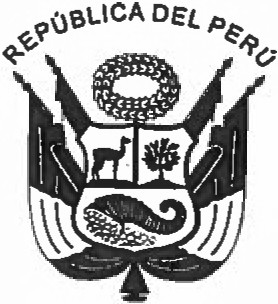 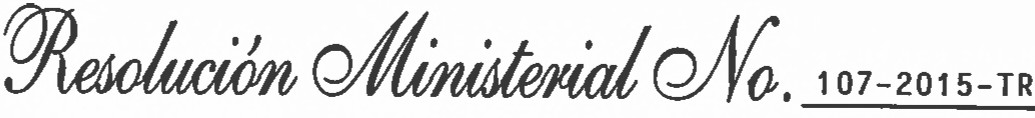 Lima,      12   de   mayo  de   2015VISTOS: El Oficio Nº 363-2015-MTPE/3/17, de la Dirección General de Promoción del Empleoy el Informe N° 406-2015-MTPE/4/8, de la Oficina General de Asesoría Jurídica; y,CONSIDERANDO:Que, el numeral 49.1  del artículo 49 de la Ley Nº 29973, Ley General de la Persona con Discapacidad, establece que los empleadores privados con más de cincuenta trabajadores están obligados a contratar personas con discapacidad en una proporción no inferior al 3% de la totalidad de su personal;Que, el artículo 56 del Reglamento de la Ley Nº 29973,  aprobado por Decreto Supremo Nº002-2014-MIMP, establece las reglas para la aplicación de la cuota de empleo en el ámbito privado;¡    ··'Que,  la Sexta y la Sétima Disposiciones Complementarias Finales del citado Reglamento, establecen que el Ministerio de Trabajo y Promoción del Empleo fija los criterios para la determinación de las empresas obligadas a cumplir con la cuota laboral en el sector privado, ifa base de cálculo y el número de trabajadores con discapacidad con los que deberán contar··~·  ·  s:).11as empresas obligadas por Ley; así como emite o modifica sus instrumentos normativos para·:....:;::,?   la fiscalización del cumplimiento de la cuota laboral, respectivamente;..11,110At           Que,  mediante  la Resolución Ministerial Nº 162-2014-TR,  publicada en el Diario Oficial El,Z.,.'':""~ Peruano con fecha 09 de agosto de 2014,  se dispuso la pre publicación, entre otras,  de lasi~ ~  ~   'Normas  complementarias  para la aplicación y fiscalización de  la cuota de empleo para-~~            personas  con  discapacidad  aplicable  a  los  empleadores  privados",  las  cuales  fueron publicadas en el portal web del Ministerio de Trabajo y Promoción del Empleo, siendo puestas a disposición de las organizaciones con discapacidad y de la ciudadanía en general, en estricta observancia del derecho a la consulta de las personas con discapacidad, regulado en el articulo 14 de la Ley Nº 29973, Ley General de la Persona con Discapacidad, y desarrollado en el artículo 12 del Reglamento de la Ley Nº 29973, aprobado por Decreto Supremo Nº 002-2014-MIMP;Que, mediante  oficio de vistos,   la Dirección  General  de Promoción  del Empleo  informa que se ha cumplido  con el referido  proceso  de consulta,  en el cual  se han adoptado  acciones  para garantizar  la difusión,   accesibilidad   y comprensión   de la propuesta   normativa   pre  publicada, dentro de un plazo razonable  y necesario  para asegurar  la participación  activa de las personas con   discapacidad;     habiéndose     atendido    las   principales     observaciones     y   sugerencias presentadas    por   las   organizaciones    de   personas    con   discapacidad    y  otras   entidades vinculadas  a la temática.   incorporando   dispositivos   y  precisiones   que  han coadyuvado   a la mejora de la norma;Que, en ese sentido,  la Dirección  General  de Promoción  del Empleo remite para su aprobación la  propuesta  de  Norma  Técnica  denominada   "Normas  complementarias    para  la aplicación  y fiscalización    de   la   cuota   de  empleo   para   personas   con   discapacidad    aplicable   a  los empleadores  privados",   que desarrolla  los alcances  del numeral  49.1   del articulo  49 de la Ley Nº 29973,   Ley General  de la Persona  con Discapacidad;    y del articulo  56 del Reglamento  de la Ley Nº 29973  aprobado  por Decreto  Supremo  Nº 002-2014-MIMP;Que,   mediante  Informe  Nº 406 -2015-MTPE/4/8,     la Oficina  General  de Asesoría  Jurídica,   en virtud  a la documentación   adjunta  y el marco legal expuesto,   se pronuncia  favorablemente;/.,.._;.:        -Con   las visaciones   de la Viceministra   (e) de Promoción  del  Empleo  y Capacitación   Laboral,(,fi';¿ .~f        1.~el  Viceministro (e) de Trabajo, de la Directora General de Promoción del Empleo, del Director\\        •      ·     -1 .,General del Servicio Nacional de Empleo, del Director General de Políticas  de Inspección"t,.    ~;,:.,--..·  Trabajo y del Jefe de la Oficina General de Asesoría Jurídica; y,De conformidad con lo dispuesto en el numeral 8) del articulo 25 de la Ley Nº 29158, Ley Orqánica del Poder Ejecutivo;  el articulo 11  de la Ley N°  29381,  Ley de Organización y Funciones del Ministerio de Trabajo y Promoción del Empleo,  y el inciso d) del articulo 7 del Reglamento de Organización y Funciones del Ministerio de Trabajo y Promoción del Empleo, aprobado por Decreto Supremo Nº 004-2014-TR;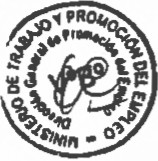 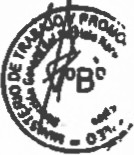 SE RESUELVE:Articulo   1.-  Aprobar    la  Norma Técnica denominada "Normas  complementarias para la aplicación y  fiscalización  del  cumplimiento  de  la  cuota  de  empleo  para  personas  con discapacidad aplicable a los empleadores privados",  la misma que como anexo forma parte integrante de la presente resolución.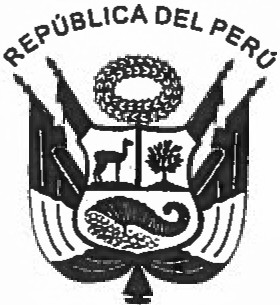 C_...:..:VÁY~o.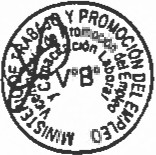 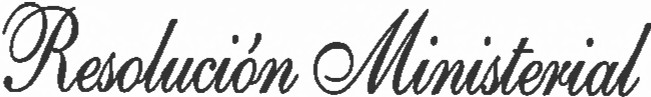 107-2015-TR     _Artículo  2.- Disponer que la presente resolución y el anexo a que hace referencia el articulo precedente se publiquen en el portal institucional del Ministerio de Trabajo y Promoción del Empleo: www.trabajo.gob.pe,   el mismo día de su publicación en el Diario Oficial El Peruano, siendo responsable de dicha acción el Jefe de la Oficina General de Estadistica y Tecnologías de la Información y Comunicaciones.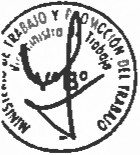 Articulo   3.- Disponer que los organismos y órganos que se encuentran dentro del ámbito de aplicación de la norma técnica, aprobada en el articulo 1  de la presente Resolución Ministerial, implementen las medidas requeridas para su cumplimiento.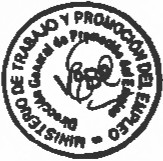 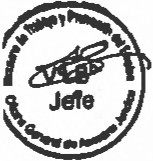 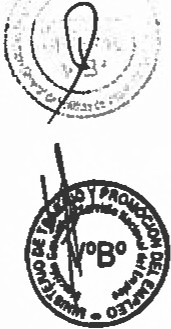 Regístrese, comuníquese y publíquese.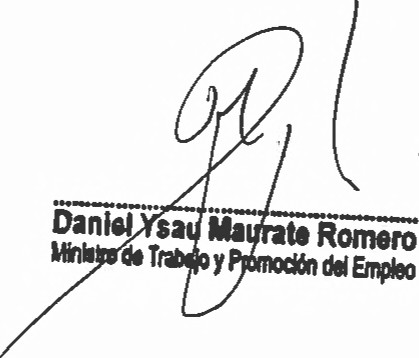 '\,_:,.    -NORMAS COMPLEMENTARIAS     PARA LA APLICACIÓN   Y FISCALIZACIÓN    DEL CUMPLIMIENTO   DE LA CUOTA DE EMPLEO PARA PERSONAS   CON DISCAPACIDAD   APLICABLE   A LOS  EMPLEADORES   PRIVADOSCAPITULOI DISPOSICIONES GENERALESArtículo 1.-0bjetoLa presente Norma Técnica tiene por objeto establecer las normas complementarias para regular la aplicación de la cuota de empleo en el ámbito privado, asf como la prestación de servicios públicos de empleo y los procedimientos de fiscalización y sanción que garanticen su cumplimiento en el marco de lo  establecido en la Ley Nª29973,   Ley  General  de   la  Persona  con  Discapacidad,  su  Reglamento  y  losinstrumentos internacionales que informan su interpretación.Artículo 2.· DefinicionesA efecto de lo dispuesto en el Decreto Supremo Nº 002-2014-MIMP, considérese las   		siguientes definiciones:, 2.1. 	 Ley: Ley General de la Persona con Discapacidad, Ley Nº 29973.2.2.  	Reglamento: Reglamento de la Ley General de la Persona con Discapacidad, LeyNª 29973, aprobado mediante Decreto Supremo Nº 002-2014-MIMP.2.3. 	Persona con discapacidad: Persona que acreditada como tal con el  certificado de discapacidad emitido conforme a ley, tiene una o más deficiencias físicas, sensoriales, mentales  o intelectuales de  carácter permanente que,  al  interactuar con diversas barreras actitudinales y del entorno,  impiden su  participación plena y efectiva en igualdad de condiciones dentro de la sociedad.2.4	Cuota  de  empleo:  Proporción de trabajadores con  discapacidad  con  la  que obligatoriamente deben contar los empleadores privados con más de 50 trabajadores, equivalente a no menos del tres por ciento (3%) del número total de sus trabajadores.2.5	Oferta de empleo: Cualquier forma de anuncio o convocatoria,  pública o no, sobre,  puestos de trabajo vacantes.2.6.  	Discriminación laboral por discapacidad:  Exclusión o restricción injustificada o arbitraria sobre una persona con discapacidad con el propósito o el efecto de obstaculizar o dejar sin efecto el reconocimiento, goce o ejercicio en igualdad  de condiciones para el acceso, desarrollo y conservación del empleo. Incluye todas tas formas de discriminación, entre ellas, la denegación de ajustes razonables en el lugar de trabajo.2.7	Proceso de evaluación que permite la efectiva participación de las personas con discapacidad: Conjunto de acciones que lleva a cabo un empleador con el objeto de dar cobertura a un puesto de trabajo vacante, y que para efecto de incluir personas con discapacidad, involucra acciones de ajuste razonable en sus diversas etapas.2.8	Centro de Empleo: Antes denominado Ventanilla Única de Promoción del Empleo es  el  mecanismo de  promoción del empleo que,  gestionado  por el  Ministerio  de Trabajo y Promoción del Empleo y los gobiernos regionales, articula física e informáticamente en un solo lugar los servicios de empleo con la finalidad de lograr la inserción laboral, la  mejora de  la empleabilidad y desarrollo de  emprendimientos sostenibles, regulado mediante Decreto Supremo Nº 001-2012-TR y Decreto Supremo Nº 002-201S.TR.2.9	Bolsa de  Trabajo:  Servicio  que facilita  la  vinculación  laboral entre  la  oferta (buscadores  de  empleo)  y  la  demanda  (empleadores  que  ofrecen  vacantes  de empleo), que se brinda a través del Centro de Empleo y entidades articuladas a él.2.10	Acercamiento Empresarial: Servicio que recoge y registra la demanda laboral inmediata y futura de las empresas para dotarlas de personal desde el servicio de Bolsa de Trabajo o previa capacitación laboral, respectivamente,  y que se brinda a través del Centro de Empleo y entidades articuladas a él.2.11	Servicios prestados por entidades articuladas al Centro de Empleo:  Servicios de Bolsa de Trabajo y Acercamiento Empresarial prestados por entidades públicas o privadas sin fines de lucro, que celebran convenios con el Ministerio de Trabajo y Promoción del Empleo, para facilitar la vinculación entre la oferta y demanda laboral de las personas con discapacidad.2.12	Teletrabajo: Modalidad especial de prestación de servicios caracterizada por el desempeño subordinado de labores sin la presencia física del trabajador, denominado "teletrabajador",  en  la empresa  con la que  mantiene vinculo  laboral, a través  de medios informáticos, de telecomunicaciones y análogos,  mediante los cuales se ejerce a su vez el control y la supervisión de las laboresArticulo  3.-Ámbito  de aplicaciónLa presente Norma Técnica es de obligatorio cumplimiento, en lo que sea pertinente, para:a)  Los empleadores privados, con o sin fines de lucro, que de acuerdo a los criterios establecidos en la presente norma, cuenten con más de cincuenta (50) trabajadores.b) La Superintendencia Nacional de Fiscalización Laboral, como organismo especializado adscrito al  Ministerio de Trabajo y  Promoción del  Empleo, y encargado de las competencias y funciones establecidas en el articulo 3 de la Ley Nº 28806,  Ley General del Sistema de Inspección de Trabajo.c)  Los Gobiernos  Regionales,  en el  marco  de  las competencias y  funciones establecidas en el articulo 3 de la Ley Nº 29981.d)  Los  Gobiernos  Regionales  que,  a  través  de  las  Direcciones o  Gerencias Regionales de Trabajo y Promoción del Empleo gestionan servicios de Bolsa de Trabajo y de Acercamiento Empresarial que se prestan en el Centro de Empleo, así como las entidades articuladas.e)  Los órganos competentes del Ministerio de Trabajo y Promoción del Empleo.CAPÍTULO   IICRITERIOS  PARA  EL CÁLCULO   DE LA CUOTA  DE EMPLEOArtículo 4.- Criterios sobre los trabajadores y centros de trabajo para el cálculo de la cuota de empleo4.2	El cálculo de la cuota se realiza sobre la planilla total del empleador declarada en la Planilla Electrónica, cualquiera sea el número de centros de trabajo y cualquiera sea la modalidad de contratación laboral que vincule directamente a los trabajadores con el empleador, incluyendo aquellos en modalidad de teletrabajo.4.3	El trabajador en condición de discapacidad desde antes de iniciar su relación laboral, pero que obtiene la certificación de discapacidad con posterioridad al inicio de la misma, para efecto de la cuota de la empleo se considera trabajador con discapacidad desde el inicio de la relación laboral; para lo cual el empleador debe realizar la subsanación correspondiente del registro en Planilla Electrónica.4.4 	Igualmente, el trabajador que adquiere la discapacidad con posterioridad al inicio de su relación laboral, y obtiene el certificado de discapacidad, para efecto de la cuota de empleo se considera trabajador con discapacidad desde el momento en que adquirió la misma; para lo cual el empleador debe realizar la subsanación correspondiente del registro en Planilla Electrónica.4.5	El empleador  está facultado  para exigir a  sus  trabajadores la obtención  del certificado  que  acredite  la  condición  de  discapacidad,  de  conformidad  con  lo establecido por la Ley y la normativa sobre la materia; debiendo brindar las facilidades para el inicio y el seguimiento del procedimiento de certificación correspondiente, tales como permisos o licencias.Artículo 5.- Periodo anual para el cálculo de la cuota de empleo5.1	El cálculo de la cuota de empleo se realiza tomando en consideración el número de trabajadores registrados por el empleador en la Planilla Electrónica, en el periodo comprendido entre el 01 de enero y el 31 de diciembre de cada año.5.2.  	En el caso de los empleadores que inicien sus actividades durante el primer semestre de año,  la cuota de empleo se calcula proporcionalmente al número de meses transcurridos hasta el 31 de diciembre.·.~~ ......5.3.  	En el caso de los empleadores que inicien sus actividades durante el segundosemestre, el cálculo de la cuota de empleo se inicia en el periodo anual siguiente.5.4	En el caso de fusiones empresariales o circunstancias análogas, el cálculo de la cuota de empleo se realiza considerando individualmente a cada empresa respecto a los periodos anteriores a la fusión, y en forma conjunta a partir de ésta.Artículo 6.- Criterios para la determinación del empleador obligado al cumplimiento de la cuota de empleo6.1.  	 Los empleadores obligados al cumplimiento de la cuota de empleo son aquellos que cuentan con más de 50 trabajadores en el periodo anual establecido para su cálculo.6.2.  	La estimación anual del  número de trabajadores es  ponderada y se  calcula considerando los siguientes valores y criterios:a) El trabajador  que laboró en todo el periodo  anual equivale  a uno (01 ).b) El trabajador  que  laboró  por fracciones   del  año,  equivale  a tantos  dozavos como meses  hayan  laborado.c) El trabajador  que laboró  por días se calcula  por treintavos  del dozavo.d) El periodo  laboral  del  trabajador  con  contrato  de suplencia  y el periodo  del trabajador    titular   se   computan    en   la  fracción   correspondiente,    según   los periodos  efectivamente   laborados.6.3.  	Cuando   el  número  de  trabajadores   resultante   sea  un  número  con  más  de  un decimal,  la cifra referida  a las décimas  se redondea  a la inmediata  superior  si la cifra centesimal  es igual o superior  a 5 (~ 0.05).Artículo    7.· Base  de cálculo   y cómputo   de la proporción7.1.   	El número  de trabajadores  en el año de un empleador  es la base de cálculo  sobre la cual se aplica la cuota  de empleo.7.2	El número  de trabajadores   con  discapacidad   con que  debe  contar  el empleador resulta  de multiplicar  la base de cálculo por 0.03.7.3	Cuando  el número  de  trabajadores   con  discapacidad   resultante   sea  un  número con  más  de  un decimal,   la  cifra  referida  a  las  décimas   se redondea   a la inmediata superior  si la cifra centesimal  es igual o superior  a 5 (~ 0.05).Artículo     8.- Criterios   para   la  detenninación   del  número  de  trabajadores   con discapacidad  y verificación   del cumplimiento  de la cuota de empleo8.2	El número de trabajadores con discapacidad con que cuenta el empleador para efecto de verificar el cumplimiento de la cuota de empleo, se calcula aplicando los mismos valores y criterios establecidos en el numeral 6.2 del artículo 6 de la presente norma.8.3	Cuando el número de trabajadores con discapacidad con que cuenta el empleador resultante sea un número con más de un decimal, la cifra referida a las décimas se redondea a la inmediata superior si la cifra centesimal es igual o superior a 5 (~ 0.05).8.4	 Se  considera  que  se  cumple  la  cuota  de  empleo  cuando  el  número  de trabajadores con discapacidad alcanza o supera el número resultante al que se refiere numeral 7.2. y de acuerdo con la regla de redondeo contenida en el numeral 7.3 del artículo 7 de la presente norma.CAPÍTULO IIISERVICIOS Y MEDIDAS QUE FACILITAN EL CUMPLIMIENTO DE LA CUOTA DE EMPLEOArtículo   9.-  Estrategias   nacionales   y  regionales   para  la  prestación   de  los servicios  de Bolsa de Trabajo y Acercamiento  Empresarial9.1	El Ministerio de Trabajo y Promoción del Empleo a través de la Dirección General de  Promoción del Empleo, establece lineamientos e instrumentos especiales para informar  y guiar  las estrategias  de los servicios  de Bolsa de Trabajo  y de Acercamiento Empresarial   que se prestan  en el Centro  de  Empleo  y entidades   articuladas,   a fin  de facilitar  la vinculación  entre  la oferta y demanda  laboral  de personas  con discapacidad,y con ello apoyar  a los empleadores  para el cumplimiento   de la cuota de empleo.Los lineamientos  e instrumentos  deben  contener  como  mínimo,  pautas  para:a) Contactar  personas  con discapacidad   buscadoras  de empleo. b) Evaluar  la empleabilidad   de las personas  con discapacidad.c) Analizar  los puestos  de trabajo.d) Sensibilizar  al entorno  laboral.e) Formular  propuestas  de ajuste  razonable.f)  Difundir la aplicación de los beneficios tributarios y económicos para los empleadores que contratan personas con discapacidad.9.2	Los Gobiernos Regionales coordinan anualmente con el Ministerio de Trabajo y Promoción del Empleo las estrategias regionales a desarrollar o implementadas en el marco de lo establecido en el numeral 9.1.Articulo   10.· Atención   de vacantes  por  cuota  de  empleo  en  los  servicios   de Acercamiento  Empresarial  y Bolsa de Trabajo10.1	Para efectos de lo establecido en el numeral 1.2  del inciso b) del numeral 56.4, del artículo 56 del Reglamento, los servicios de Acercamiento Empresarial y Bolsa de Trabajo tienen en cuenta las siguientes consideraciones:a)  La  Bolsa de Trabajo  revisa su  registro de  buscadores de  empleo con discapacidad o efectúa una convocatoria de preselección difundiendo la oferta de empleo, dentro del día siguiente a la remisión de ésta por el empleador solicitante.b) La Bolsa de Trabajo difunde por un periodo de cinco (5) días calendarios la oferta de empleo a través de sus medios físicos y virtuales, entre otros.c) Transcurrido el plazo señalado en el párrafo anterior, la Bolsa de Trabajo comunica al empleador solicitante los buscadores de empleo preseleccionados o, en su defecto, que no pudo contactar a personas con discapacidad interesadas o con el perfil solicitado.  Para ello, remite a través del mecanismo virtual señalado en la Segunda Disposición Complementaria Transitoria, una constancia con la citada información. Dicha constancia tiene valor probatorio para el procedimiento sancionador, de ser el caso.10.2	Los empleadores que presentan ofertas de empleo, deben informar acerca de los resultados del proceso de selección al servicio de Bolsa de Trabajo que gestionó el requerimiento.10.3	Ofertar puestos de trabajo en la Bolsa de Trabajo del Centro de Empleo o en los servicios prestados por entidades articuladas a él, es un requisito obligatorio sólo para demostrar que el empleador ha agotado los mecanismos posibles para convocar, difundir y seleccionar personas con discapacidad. Sin perjuicio de su cumplimiento para tal fin, el empleador puede utilizar cualquier otro medio o mecanismo con el que cuente o al que pueda acceder a efecto de incorporar trabajadores con discapacidad.10.4	El Ministerio de Trabajo  y Promoción del  Empleo publica en su  portal w www.trabajo.qob.pe, información relacionada con las entidades articuladas al Centro de Empleo de acuerdo al numeral 2.11  del artículo 2 de la presente norma.Articulo  11.- Asesoramiento  sobre ajustes razonables  al proceso  de evaluaciónCuando de acuerdo a lo establecido en el literal c) del numeral 10.1  del artículo 1 O  de la presente norma,  el servicio de Bolsa de Trabajo comunique al empleador solicitante la  relación de  buscadores de  empleo preseleccionados, incluirá en  la  constancia información  útil  para  la  implementación de  ajustes  razonables en  el  proceso  de evaluación,  de acuerdo al tipo de discapacidad de los postulantes.Artlculo 12.· Prioridad de la capacitación  laboral  de personas con discapacidadLos empleadores que requieran contratar de veinte (20) a más personas con discapacidad  en  una misma  ocupación,  pueden  solicitar a  través del  Servicio de Acercamiento Empresarial, la intervención de los Programas Nacionales de Capacitación Laboral a fin de que éstos desarrollen la capacitación laboral previa requerida. La atención de dicha demanda es prioritaria.Articulo   13.· Apoyo  especializado  a empleadores  que cumplen  progresivamente con la cuota de empleo13.1	 La Dirección General de  Promoción del  Empleo del Ministerio de Trabajo  y Promoción del Empleo,  coordina anualmente con los servicios de Bolsa de Trabajo y Acercamiento  Empresarial del  Centro de  Empleo y  los Programas Nacionales de Capacitación Laboral, a fin de programar acciones de acompañamiento especializado a los empleadores que durante dos años sucesivos incrementan progresivamente la proporción de trabajadores con discapacidad, sin llegar a cumplir la cuota de empleo. Este acompañamiento se orienta al cumplimiento efectivo de la cuota de empleo en el año inmediato siguiente.13.2	La Superintendencia Nacional de Fiscalización Laboral proporciona, anualmente, a la Dirección General de Promoción del Empleo,  información sobre los empleadores que anualmente incrementan la  proporción de  trabajadores con discapacidad, sin llegar a cumplir la cuota de empleoArtículo  14.- Reconocimiento  y difusión  de buenas prácticas  en materia de cuota de empleo14.1.   	Anualmente, en el  mes de  mayo, el  Ministerio de Trabajo y  Promoción del Empleo publica en su portal web, la relación de empleadores que cumplen	con la cuota de empleo.14.2	El Ministerio de Trabajo y Promoción del Empleo reconoce y difunde las buenas prácticas adoptadas por los empleadores para la gestión de la discapacidad en el lugar de trabajo, y en particular, de aquellas buenas prácticas para el cumplimiento de la cuota de empleo.Articulo  15.-Colaboración  en acciones  de sensibilización   y difusiónLos empleadores que apoyan las acciones de sensibilización o de difusión de buenasprácticas que realiza el Ministerio de Trabajo y Promoción del Empleo o el Centro de Empleo en  las regiones, gozan de  preferencia en  las  acciones de  capacitación  y difusión que anualmente realiza el Ministerio de Trabajo y Promoción del Empleo y losgobiernos regionales, en materia laboral y de promoción del empleo.CAPÍTULO IVFISCALIZACIÓN DEL CUMPLIMIENTO DE LA CUOTA DE EMPLEOArticulo 16.- Inicio de la fiscalización del cumplimiento   de la cuota de empleoLa fiscalización laboral del cumplimiento de la cuota de empleo referida en la presente norma, se inicia con la revisión de la información de la Planilla Electrónica a efectos de determinar:a) Los empleadores obligados a cumplir con la cuota de empleo.b}  EJ  número de trabajadores  con discapacidad con que debe contar cada empleador obligado.c) El número de trabajadores con discapacidad con los que  ha contado  el empleador obligado.d) Los empleadores que cumplieron e incumplieron con la cuota de empleo. Articulo 17.- Requerimiento  de subsanaciónEl  Inspector del  Trabajo  emitirá  un  requerimiento  a  los  empleadores  que  hayan incurrido en  incumplimiento de  la cuota  de  empleo, a  efecto de que  procedan  a subsanar la omisión detectada dentro de los diez {10) días hábiles siguientes a  la notificación del requerimiento de conformidad con las reglas establecidas en el artículoArticulo 18.- Omisión  o error  en el registro de trabajadores  con discapacidad   en la Planilla  Electrónica18.1	La omisión o el error en el registro de los trabajadores con discapacidad en la Planilla Electrónica, que incide en la verificación del incumplimiento de la cuota de empleo, puede ser subsanada por el empleador durante la fiscalización presentando el o los certificados de discapacidad correspondientes.18.2	En el caso señalado en el párrafo anterior, la Inspección del Trabajo efectúa un nuevo cálculo y determina el cumplimiento o incumplimiento de la cuota de empleo.18.3	En caso que producto del nuevo cálculo se determine el cumplimiento de  la cuota de empleo, se pone fin a la fiscalización con el informe correspondiente. En caso se   determine   la   persistencia   del   incumplimiento,   el   Inspector   proseguirá   el procedimiento regulado en el numeral 56.4 del Reglamento y en la presente norma.18.4	 Los  casos  de  fraude  o  falsedad  en  la  información  proporcionada  por  el empleador, son sancionables de acuerdo con las normas que regulan la Inspección de Trabajo.Articulo 19.-Acta de Infracción  por Incumplimiento   de la Cuota de Empleo19.1	En caso que el empleador  no subsane  el incumplimiento   acotado,  el Inspector  de Trabajo  remite  las Actas  de Infracción  por Incumplimiento   de la Cuota de Empleo,  para efecto  del  inicio  del  procedimiento    sancionador   correspondiente,    de  acuerdo   con  el artículo  56.4 del Reglamento.19.2	El Acta  de Infracción  por Incumplimiento   de la Cuota  de Empleo  que se extienda tiene el siguiente  contenido  mínimo:a)  Identificación   del empleador   responsable,   con expresión  de su razón  social, domicilio  y actividad  económica.b) La información  contenida  en Planilla  Electrónica,   que sustenta  los hechos  en los que se fundamenta  el acta.c) La infracción  con especificación   del numeral  49.1   del artículo  49 de la Ley, como  norma vulnerada.d) La sanción  que se propone,  su cuantificación   y graduación, con expresión de los criterios utilizados a dichos efectos. De apreciarse la existencia de reincidencia en la comisión de una infracción, deberá consignarse dicha circunstancia con su respectivo fundamento.e) La fecha del acta y los datos correspondientes para su notificación.Artículo 20.- Fiscalización posterior aleatoria de los empleadores que luego del proceso de verificación de la Planilla Electrónica, cumplieron la cuota de empleo20.1	En  caso  que  luego  de  la  verificación  establecida  en  el  numeral  56.3  del Reglamento, se determine que el empleador ha cumplido con la cuota de empleo, la Inspección del Trabajo, a efecto de verificar la veracidad y validez de la información registrada en Planilla Electrónica sobre los trabajadores con discapacidad, fiscaliza:a) Si el trabajador registrado es un trabajador con discapacidad, para lo cual requiere el certificado de discapacidad correspondiente.b) Si el certificado de discapacidad es válido, para lo cual coordina con el órgano emisor de dicho certificado.20.2	De comprobar que el registro del trabajador en la Planilla Electrónica no es veraz, sin perjuicio de  las sanciones derivadas de  la normativa especial  sobre el registro en Planilla Electrónica, la Inspección del Trabajo continuará la fiscalización de acuerdo a lo establecido en el numeral 19.1 del artfculo 19 de la presente norma.CAP(TULOV PROCEDIMIENTO SANCIONADORArticulo 21.- Inicio del procedimiento sancionador 21.1	El procedimiento sancionador se inicia a mérito de las Actas de Infracción porIncumplimiento de la Cuota de empleo empleo. 21.2.  Dispuesto  el inicio del procedimiento sancionador, se notificará al empleador responsable el Acta de Infracción por Incumplimiento de la Cuota de Empleo correspondiente.21.3	Luego de notificada el Acta de Infracción,  el empleador responsable, en un plazo de quince (15) días hábiles podrá presentar sus descargos, amparándose exclusivamente en alguno de los supuestos regulados en el numeral 56.4 del articulo56 del Reglamento, a efecto de eximirse de la sanción.Articulo   22.- Descargos  que justifican el Incumplimiento   de la cuota  de empleo por no haberse  generado,  en el año, nuevos  puestos  de trabajo  o vacantes  por cubrir22.1. Cuando el incumplimiento de la cuota de empleo se sustente en el supuesto establecido  en  el  literal  a)  del  numeral  56.4  del  artículo  56  del  Reglamento,  el empleador deberá acreditar en su descargo:a) Que el número de trabajadores y los trabajadores son los mismos a los registrados en la planilla electrónica del año anterior, ob)  Que  el  número de  trabajadores  de  la empresa  disminuyó,  sin  haberse generado convocatorias de personal para cubrir los puestos vacantes.22.2.   Para  efecto  de  la  acreditación  establecida  en  el   numeral  anterior,   los trabajadores  con  contrato de  suplencia no  se  consideran  nuevos trabajadores,  ni personal que cubre puestos vacantes.Articulo  23.· Descargos  que sustentan  el incumplimiento   de la cuota  de empleo en el caso de haberse generado  nuevos puestos  de trabajo  o vacantes  por cubrirCuando  el  incumplimiento  de  la  cuota  de  empleo  se  sustente  en  el  supuesto establecido  en  el  literal  b)  del  numeral  56.4  del  artículo  56  del  Reglamento,  el empleador deberá acreditar que ha desarrollado una conducta diligente para asegurar, con  los  medios disponibles,   que  las convocatorias y  los  procesos de  evaluación realizados para cubrir dichos puestos,  han sido dirigidos en número suficiente para cumplir  con  la  cuota  de  empleo,  y  en  cada  caso acreditar  la  ocurrencia  de  las circunstancias y su concurrencia.Articulo   24.- Verificación   del número  suficiente  de convocatorias   y procesos  de selección  dirigidos  a personas  con discapacidad24.1	La Autoridad lnspectiva de Trabajo, con información proporcionada por el empleador, verifica el número suficiente de convocatorias y procesos de evaluación a los que se refiere el articulo 23, y sobre cada uno de ellos realiza el análisis de las circunstancias concurrentes.24.2. Se  considera  número  suficiente  de  convocatorias  y  procesos  de  selección dirigidos a personas con discapacidad, al número mínimo de convocatorias y procesos de selección que el empleador efectúa en el año a efecto de cumplir con la cuota de empleo, y que debe ser equivalente al número de trabajadores con discapacidad con que debe contar el empleador según las criterios de cálculo establecidos en el artículo 6 de la presente norma.   24.3	Las convocatorias especialmente dirigidas a personas con discapacidad, son aquellas realizadas con intervención de los servicios de Bolsa de Trabajo y Acercamiento  Empresarial del  Centro de  Empleo o de  los servicios prestados  por entidades  articuladas a éste;  e incluso a través de otros medios que aseguran  su accesibilidad para las personas con discapacidad.Articulo 26.- Razones de riesgo que dificultan la incorporación de trabajadores con discapacidad1	Para efectos del numeral 1.3  del inciso b) del numeral 56.4, del articulo 56 del Reglamento, no se consideran requisitos discriminatorios a aquellas exigencias esenciales para el desempeño del puesto ofertado.27.2.  El empleador acredita la oferta de empleo no discriminatoria presentando el documento o la impresión de la oferta de empleo, tal y como se ha difundido  6.1.  Para efectos del numeral 1.1    del inciso b) del numeral 56.4, del artículo 56 de30.1	Cuando en la convocatoria realizada por el empleador para un puesto de trabajo concreto, se compruebe la postulación de personas con discapacidad por remisión de la Bolsa de Trabajo del Centro de Empleo o por  otros mecanismos, el análisis exige la concurrencia de los cuatro supuestos establecidos en el literal b) del numeral 56.4 del articulo 56 del Reglamento.30.2	Cuando en la convocatoria realizada por el empleador para un puesto de trabajo concreto,   se   compruebe   que   no   hubo   postulación   de   alguna   persona   con discapacidad, el análisis exige la concurrencia de los supuestos contenidos en los	numerales 1.1,   1.2,  y 1.3 del literal b) del numeral 56.4 del artículo 56 del Reglamento.	Para tal efecto, la constancia emitida por la Bolsa de Trabajo debe expresar que no se pudo intermediar persona con discapacidad alguna.Articulo 31.- Valor probatorio de las denuncias por ofertas de empleo o procesos de evaluación   discriminatorios,    en   el   procedimiento   sancionador   por incumplimiento de la cuotaPara efecto de la verificación  del cumplimiento de la cuota de empleo, lo constatadopor la Inspección de Trabajo en otros procedimientos inspectivos o lo constatado enprocesos judiciales constituyen elementos de prueba en el procedimiento sancionador.DISPOSICIONESCOMPLEMENTARIASFINALES PRIMERA.·Primacía de la realidadCuando, como resultado de la aplicación del principio de primacía de la realidad en vfa judicial o administrativa, se logre establecer que el número real de trabajadores sea mayor que el total declarado en la Planilla Electrónica, el cálculo de la cuota tomará como base de cálculo al total de trabajadores del empleador.SEGUNDA.·Regulación supletoriaEn los aspectos no previstos en la presente norma, serán de aplicación las disposiciones  generales que  regulan los procedimientos  inspectivos y sancionadorregulados por la Ley Nª 28806 y normas complementarias.DISPOSICIONESCOMPLEMENTARIASTRANSITORIASPRIMERA.- Periodo   anual   Inicial   para   la   fiscalización   y   sanción   por incumplimiento de la cuota de empleoDe confonnidad con la Sexta Disposición Complementaria Final de la Ley, la fiscalización del cumplimiento de la cuota de empleo con efectos sancionatorios sobre los empleadores privados, se  realiza a  partir de enero  de 2016, con respecto  al periodo anual comprendido entre el 1  de enero y el 31 de diciembre de 2015...  SEGUNDA.-Aplicativo virtual para la remisión de la oferta y sus resultadosPara efecto de lo establecido en el numeral 1.2 del literal b) del numeral 56.4 del   articulo 56 del Reglamento, la Dirección General del Servicio Nacional del Empleo, en..            coordinación con  la  Dirección General de  Promoción del  Empleo y la  Oficina  deEstadística y  Tecnologías  de  la  Información y   Comunicaciones del  Ministerio  de Trabajo y  Promoción del Empleo, implementa un aplicativo informático que permita a empleador realizar la oferta de empleo, asf como registrar su atención y sus resultados por parte de la Bolsa de Trabajo, de manera virtual.El aplicativo informático señalado en el párrafo anterior opera de manera interconectada con  los sistemas  desarrollados por  los  Servicios de Acercamiento Empresarial y  Bolsa de Trabajo, y sin perjuicio de las acciones que dichos servicios desarrollen para promover el empleo de las personas con discapacidad.TERCERA.-Emisión temporal de constanciasEn tanto se  implemente  progresivamente el  aplicativo  informático señalado en  la Segunda  Disposición  Complementaria Transitoria,  para  efecto  de  cumplir  con  lo prescrito en el literal e) del numeral 10.1 del artículo 1 O   de la presente norma, el servicio de Bolsa de Trabajo remitirá a los empleadores solicitantes, la constancia correspondiente mediante comunicación documental o electrónica, la cual tiene valor probatorio en el procedimiento sancionador.